Sunday, March 4, 2012Sunday, March 4, 2012Monday, March 5, 2012Monday, March 5, 2012Tuesday, March 6, 2012Tuesday, March 6, 2012Wednesday, March 7, 2012Wednesday, March 7, 2012Thursday, March 8, 2012Thursday, March 8, 2012Friday, March 9, 2012Friday, March 9, 2012Saturday, March 10, 2012Saturday, March 10, 20126:00AMHome ShoppingGShopping program. 6:30AMRoute 66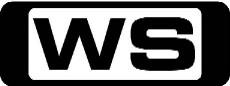 PGShebaBuz and Tod try to protect a woman who was sent to prison, and then paroled, by a rich cattleman. Starring MARTIN MILNER and GEORGE MAHARIS.7:30AMNaked CityPGThe Bird GuardAfter a mobster is murdered in a barbershop, the police race to the residence of his female friend in an effort to protect her from the killers. Starring HARRY BELLAVER, JOHN MCINTIRE, JAMES FRANCISCUS, SUZANNE STORRS, JOHNNY SEVEN and LESTER MACK.8:00AMWelcome Back Kotter (R)PGI'm Having Their BabyWith Gabe away, the Sweathogs promise to watch over pregnant Julie. But the more they try to help, the more trouble they seem to cause! Starring GABRIEL KAPLAN, MARCIA STRASSMAN, JOHN SYLVESTER WHITE, JOHN TRAVOLTA, ROBERT HEGYES, LAWRENCE HILTON JACOBS and RON PALILLO.8:30AMHome ShoppingGShopping program. 9:30AMHome and Away Catch-Up 'CC' (R)PG(V)John tries to retrieve some of the money he lost back from Dennis, Harvey makes Roo reapply for the position she quit, and Tyler causes more trouble for Casey. April is forced to think about the sacrifices she makes for Heath and Gina and John's future is unclear. Liam helps Irene with her music, and Ruby catches Brax in the arms of another woman. Starring SONIA TODD, SHANE WITHINGTON, RHIANNON FISH, STEVE PEACOCKE, SAMARA WEAVING, AXLE WHITEHEAD, DAN EWING, GEORGIE PARKER, LINCOLN YOUNES and MARCUS GRAHAM.11:45AM7TWO Classic Movie (R) (1964)PG(S)Bikini BeachA British recording star meets a group of young people at the beach and is particularly attracted to one of the girls. A fight ensues and the confused girl has to make a choice. Starring ANNETTE FUNICELLO, FRANKIE AVALON, MARTHA HYER, JODY MCCREA and HARVEY LEMBECK.1:45PM7TWO Classic Movie (R) (1977)PG(V)The People That Time ForgotHidden behind a wall of ice is the island of Caprona, and it is here that Bowen Tyler was marooned three years earlier.  Now, an expedition is organised to locate Tyler, whose floating plea for rescue has been plucked from the shores of Scotland.  However, as the team makes a precarious attempt to land on the island, they become aware of the horrific prehistoric dangers they must face in order to save their friend, and themselves, from the diabolical land and its savage natives.  Starring PATRICK WAYNE, DOUG MCCLURE, SARA DOUGLAS and DANA GILLESPIE.3:45PM7TWO Classic Movie (R) (1964)PG(V)The 7th DawnAn American owner of a huge plantation in Malaya goes into the jungle to meet the leader of a Communist group raiding the plantations, a former buddy, when they were both guerrilla fighters. Starring WILLIAM HOLDEN, CAPUCINE and SUSANNAH YORK.6:30PMThe Food Truck**PREMIERE**PGPiesChef Michael Van De Elzen attempts to create healthy, restaurant-quality pies to sell from his mobile kitchen at the Beach Hop Classic Car and Hot Rod Festival in Whangamata. Hosted by MICHAEL VAN DE ELZEN.7:00PMBest of Better Homes and Gardens (R) 'CC'GAn ALMOST guilt free dessert, panna cotta with raspberries and honeycomb. Graham has the latest in kitchen gardens perfect for backyard and balcony. See how to transform a $200 caravan into the cutest outdoor room ever. Dr Harry meets what could be Australia's biggest goldfish - and it's hungry. Rob shows how to tackle those little jobs around the house we all try and put off. Fast Ed cooks a very different steak on the BBQ. Jason reveals some very clever landscaping tricks of the trade. 8:00PMNorth**PREMIERE**PG(V)Marcus arrives in the Manukau via container ship, and uses a variety of sea vehicles to explore Auckland's neglected harbour. Hosted by MARCUS LUSH.8:30PMEscape To The Country**DOUBLE EPISODE** **NEW EPISODE**(R)GDorset / NorthumberlandJules Hudson visits Dorset to help a homesick couple swap their French chateau for a multimillion dollar country house in the English countryside.  They are after a period property with 5 bedrooms all with en-suites, at least three reception rooms, a large kitchen diner with cooking range and 3 acres of land.  Jules shows them a selection of impressive houses but will any tempt them to buy? Then, Jules visits Northumberland with a couple who want to move near Hexham but still be near enough to Newcastle to commute to work.10:30PMHomes Under The HammerGMartin and Lucy visit a house in Lancashire with a damp problem, a handsome house in Kent and a house in Derby that needs some modernisation. Hosted by MARTIN ROBERTS and LUCY ALEXANDER.11:45PMThe World At War (R)PGNemesisHitler retreats to the Fuhrer bunker in Berlin as Germany crumbles around him. His lieutenants abandon him to a fate of suicide. Meanwhile, the Russians raise the red flag in Berlin. Narrated by SIR LAWRENCE OLIVIER.  12:50AM7TWO Late Movie (R) (1964)PG(S)Bikini BeachA British recording star meets a group of young people at the beach and is particularly attracted to one of the girls. A fight ensues and the confused girl has to make a choice. Starring ANNETTE FUNICELLO, FRANKIE AVALON, MARTHA HYER, JODY MC CREA and HARVEY LEMBECK.2:50AM7TWO Late Movie (R) (1964)PG(V)The 7th DawnAn American owner of a huge plantation in Malaya goes into the jungle to meet the leader of a Communist group raiding the plantations, a former buddy, when they were both guerrilla fighters. Starring WILLIAM HOLDEN, CAPUCINE and SUSANNAH YORK.5:30AMHome ShoppingGHome Shopping 6:30AMHannah Montana (R) 'CC'**DOUBLE EPISODE**GReady, Set, Don't Drive / He Ain't A Hottie, He's My BrotherAfter failing her driving test, Miley returns to the exam office as Hannah Montana, wowing the star-struck clerk and get a pass. Starring MILEY CYRUS, EMILY OSMENT, JASON EARLES, MITCHEL MUSSO, BILLY RAY CYRUS, TERRY RHOADS and LEIGH-ALLYN BAKER.7:30AMWizards Of Waverly Place (R) 'CC'**DOUBLE EPISODE**GGraphic Novel / RacingJustin and Max steal Alex's diary only to have it stolen again by Gigi, Alex's arch nemesis. Starring SELENA GOMEZ, DAVID HENRIE, JAKE T AUSTIN, JENNIFER STONE and DAVID DELUISE.8:30AMThe Fairies (R) 'CC'GThe Fairy Ring / Yummy Scrummy HoneyAn enchanting, magical fantasy comes to life as the Fairies explore Fairyland through play and adventure. 9:00AMHome and Away - The Early Years (R) 'CC'GPaul tricks Vicki into admitting her role in the theft of the examination papers.  Blake realises Grant is a force to be reckoned with.  Starring NORMAN COBURN, JUSTINE CLARKE and GREG BENSON.9:30AMSons And Daughters (R) 'CC' **NEW TIME** GWayne is prepared to go to any lengths to keep Barbara and Roland apart. 10:00AMCoronation Street    PGThe story of everyday life in a small, tightly knit community in England. 10:30AMShortland Street **NEW TIME**PGA fast-paced medical drama that centres around the lives and loves of the staff and their patients. 11:00AMDesigning Women (R)PGShovel Off To BuffaloWhen Elvis' face mysteriously 'appears' on Mary Jo's snow shovel, she develops healing power. Starring DIXIE CARTER.11:30AMBeautiful Homes And Great EstatesGSouth Hampton CourtVisit a Mediterranean mansion in Bel Air.  See amazing custom-built designs and breathtaking mountain vistas unique to this Tuscan Villa. 12:00PMPrivate Practice (R) 'CC'PG(S,D,A)ContaminationOne of Cooper's patients contracts the measles and forces the quarantine of all those at Oceanside Wellness. Starring KATE WALSH, TIM DALY, AUDRA MCDONALD and PAUL ADELSTEIN.1:00PMParenthood (R) 'CC'PGTeam BravermanA family walk for autism is jeopardised when Sarah and Adam disagree over their daughters' behaviour. Starring PETER KRAUSE, LAUREN GRAHAM, CRAIG T NELSON and DAX SHEPARD.2:00PM7TWO Mid Arvo Movie (R) (1965)GI'll Take SwedenA wealthy man takes his daughter to Sweden in an effort to break up her romance with a jobless man.  Starring BOB HOPE, TUESDAY WELD, FRANKIE AVALON, DINA MERRILL and JEREMY SLATE.4:00PMDoctor In Charge (R)PGThat's My UncleThe replacement for Professor Loftus during his absence helps himself to other people's money, drinks and girlfriends. Starring ROBIN NEDWELL, MARTIN SHORE and ERNEST CLARK.4:30PMMurphy Brown (R) 'CC'PGFjord Eyes OnlyThe team covers the Olympics in Lillehammer, and Murphy inadvertently causes a skating disaster for Norway. Starring CANDICE BERGEN, PAT CORLEY, FAITH FORD and GRANT SHAUD.5:00PMMad About You (R) 'CC'PGHomeWhen their irritating neighbours unexpectedly turn friendly, it becomes clear they have eyes for Paul and Jamie's apartment. Starring HELEN HUNT, PAUL REISER, JOHN PANKOW and ANN RAMSEY.5:30PMWho's The Boss? (R) 'CC'PGCharmed LivesAngela finds the perfect girl for an ad, but her advertising associate comes with a blonde bombshell and forces a battle for the job. Starring TONY DANZA, ALYSSA MILANO and DANNY PINTAURO.6:00PMBargain HuntGOswestryTwo teams challenge each other scouring an antiques fair for items to sell at auction. Which team will make the largest profit? 7:00PMDad's ArmyGMy British BuddyThe first contingent of American troops arrive in Walmington-on-Sea, and the platoon makes arrangements to welcome them. Starring ARTHUR LOWE, JOHN LEMESURIER and CLIVE DUNN.7:30PMHeartbeat (R) 'CC'PG(V,D,A)DanielGina goes into premature labour after she attempts to break up a fight between two men in the pub.  Blake recognises one of the two men from the brawl as being involved in a major drugs case and he was never charged. Merton is determined to nail him this time around and impress the Division in the process. Starring DUNCAN BELL, PETER BENSON, JASON DURR, GEOFFREY HUGHES, MARK JORDON, DAVID LONSDALE, TRICIA PENROSE and JAMES CARLTON.8:30PMHamish Macbeth 'CC'PGWee Jock's LamentDistraught over his dog's death, Hamish chases after the two men responsible. Sure that he means murder, the men of Lochdubh try to reach him first. Starring ROBERT CARLYLE, RALPH RIACH, BARBARA RAFFERTY, SHIRLEY HENDERSON, VALERIE GOGAN, STUART MCGUGAN, ANNE LACEY and JIMMY YUILL.9:30PMDangerfield 'CC'MPaul is asked to examine a man brought into police cells on a drink- driving charge. To his utter dismay, it's Nick, the Senior Partner at the practice. At the Dangerfield household, Al tells Paul about Marty's phone call, which goes some way towards relieving Paul's anguish over his son's disappearance. But Al is having some problems of her own. Starring NIGEL LE VAILLANT, AMANDA REDMAN, SEAN MAGUIRE, LISA FAULKNER, ORLA BRADY, BILL WALLIS and NADIM SAWALHA.10:40PMMen Behaving Badly (R) 'CC'PGAlarms And SetbacksDermot is trying to impress Deborah by offering her his body while Gary tries to impress her by installing a burglar alarm. Starring HARRY ENFIELD, MARTIN CLUNES, CAROLINE QUENTIN, LESLIE ASH, IAN LINDSAY and VALERIE MINIFIE.11:10PMSix Feet Under (R) 'CC'MCan I Come Up Now?David's ex-fiancé re-enters his life. Nate has a psychic rendezvous. Kieth's new job sends him into the closet. And George dumps some surprise baggage on Ruth. Starring PETER KRAUSE, MICHAEL C HALL, FRANCES CONROY and FREDDY RODRIGUEZ.12:10AMMad About You (R) 'CC'PGHomePaul and Jamie’s irritating neighbours unexpectedly turn friendly. Starring HELEN HUNT, PAUL REISER and ANN RAMSEY.12:40AMWho's The Boss? (R) 'CC'PGCharmed LivesAngela finds the perfect girl for an ad. Starring TONY DANZA.1:10AM7TWO Late Movie (R) (1965)GI'll Take SwedenA wealthy man takes his daughter to Sweden in an effort to break up her romance with a jobless man.  Starring BOB HOPE, TUESDAY WELD, FRANKIE AVALON, DINA MERRILL and JEREMY SLATE.3:00AMLeyland Brothers World (R)GMike and Mel visit Broken Hill to see how zinc, silver and lead are mined before meeting Pro Hart, a local miner- turned-artist. 4:00AMShortland Street (R)    PGA fast-paced medical drama.4:30AMCoronation Street (R)    PGThe story of everyday life in a small, tightly knit community in England. 5:00AMDesigning Women (R)PGShovel Off To BuffaloWhen Elvis' face mysteriously 'appears' on Mary Jo's snow shovel, she develops healing power. Starring DIXIE CARTER.5:30AMHome ShoppingGHome Shopping 6:30AMHannah Montana (R) 'CC'**DOUBLE EPISODE**GDon't Go Breakin' My Tooth / You Never Give Me My MoneyMiley's appearance as Hannah Montana on a popular food show goes awry following a visit to the dentist. Starring MILEY CYRUS, EMILY OSMENT, JASON EARLES, MITCHEL MUSSO, BILLY RAY CYRUS, RYAN PINKSTON and PETER ALLEN VOGT.7:30AMWizards Of Waverly Place (R) 'CC'**DOUBLE EPISODE**GAlex's Brother, Maximan / Saving Wiz Tech - Part 1Jerry is disappointed when he discovers that the kids have failed to work together on their group magic project. Starring SELENA GOMEZ, DAVID HENRIE, JAKE T AUSTIN, JENNIFER STONE, MARIA CANALS and DAVID DELUISE.8:30AMThe Fairies (R) 'CC'GGingerbread Star Wands / Wizzy Comes To LunchAn enchanting, magical fantasy comes to life as the Fairies explore Fairyland through play and adventure. 9:00AMHome and Away - The Early Years (R) 'CC'GBlake finds it difficult to take orders from his new authority figures.  Paul and Steven finally bring Vicki to justice. Starring NICOLLE DICKSON, JUDY NUNN, RAY MEAGHER and GREG BENSON.9:30AMSons And Daughters (R) 'CC' **NEW TIME**GSamantha is placed in an explosive situation when she discovers the truth behind Amanda's disappearance. 10:00AMCoronation Street    PGThe story of everyday life in a small, tightly knit community in England. 10:30AMShortland Street **NEW TIME**PGA fast-paced medical drama that centres around the lives and loves of the staff and their patients. 11:00AMDesigning Women (R)PGIt's Not So Easy Being GreenAnthony can't control his jealousy when Etienne's smart successful, good-looking college friend, Punch, comes to visit. Starring DIXIE CARTER, ANNIE POTTS, JAN HOOKS and ALICE GHOSTLY.11:30AMBeautiful Homes And Great EstatesGNightingale EstateSee an amazing home located in the famous Bird Streets of the Hollywood Hills that was once owned by the manager of legendary rocker Frank Zappa. 12:00PMPrivate Practice (R) 'CC'MHomeward BoundAs Addison struggles with her relationship with Kevin, she finds herself attracted to Wyatt, the cocky doctor from rival Pacific Wellcare. Starring KATE WALSH, TIM DALY and AUDRA MCDONALD.1:00PMParenthood (R) 'CC'MLost And FoundTensions run high when Sarah meets with Mr Cry to discuss her complex daughter. And Zeek tries to win back Camille's heart. Starring PETER KRAUSE, LAUREN GRAHAM and CRAIG T NELSON.2:00PM7TWO Mid Arvo Movie (R) (1977)PG(A)You Light Up My LifeSometimes when you reach for a dream, you have to leave something behind. Starring DIDI CONN, JOE SILVER, MICHAEL ZASLOW andSTEPHEN NATHAN4:00PMDoctor In Charge (R)PGThe Big MatchPaul and Duncan challenge Bingham to a ping pong match on the condition that if he loses, the table will be replaced by a TV.  Starring ROBIN NEDWELL, MARTIN SHORE and GEOFFREY DAVIES.4:30PMMurphy Brown (R) 'CC'PGCrime StoryAfter her car is stolen, Murphy participates in a 'neighbourhood watch' crime prevention program. Starring CANDICE BERGEN.5:00PMMad About You (R) 'CC'PGTil Death Do Us PartJamie agrees to dispose of her favourite uncle's remains after she takes them home from the funeral. Starring HELEN HUNT.5:30PMWho's The Boss? (R) 'CC'PGAngela Gets Fired - Part 1Tony tells Angela that she has been working too hard and has a right to a vacation. So the family flies to Puerto Vallarta for some fun in the sun, but all the while Angela is obsessed with events back at the office. Starring TONY DANZA and JUDITH LIGHT.6:00PMBargain HuntGGloucester 19Two teams challenge each other scouring an antiques fair for items to sell at auction. Which team will make the largest profit? 7:00PMDad's ArmyGThe Royal TrainHis Majesty King George VI is passing through by train with the platoon assigned him as a guard of honour. Starring ARTHUR LOWE, JOHN LEMESURIER, CLIVE DUNN and IAN LAVENDER.7:30PMThe Vicar Of Dibley (R) 'CC'**DOUBLE EPISODE**PG(D,S)Love And Marriage / AutumnGeraldine prepares for Alice and Hugo's wedding day. Just when everything seems fine, Alice reveals a massive hitch. Geraldine has fallen hopelessly in love, but will her affections be reciprocated? Meanwhile, an emergency meeting is held by the Parish Council where Geraldine reveals some shocking news. Starring DAWN FRENCH, GARY WALDHORN, EMMA CHAMBERS, JAMES FLEET, ROGER LLOYD-PACK and TREVOR PEACOCK.9:00PMFather Ted (R) 'CC'PGThink Fast, Father TedWith a leaky roof threatening to collapse on Father Jack, Ted receives a car from Bishop Brennan to give away in a fund raising raffle. But when a bit of amateur bodywork goes wrong, Ted, Dougal and Jack are forced to borrow another car from Father Liam Finnegan. But how are they going to get it back when someone has already won it in the raffle? Starring DERMOT MORGAN, ARDAL O'HANLON, FRANK KELLY, PAULINE MCLYNN, JAMES BENSON and BEN KEATON.9:30PM60 Minute Makeover**NEW EPISODE**GFrinton-On-SeaTerri Dwyer, designer Julia Kendell and the team are in Frinton-on-Sea in Essex helping Paul surprise his wife Angela. Last year Angela was diagnosed with a serious illness and the family is still trying to come to terms with how this will affect all their lives. Can the team work their magic and help this family in only sixty minutes? 10:30PMHomes Under The HammerGMartin and Lucy visit a three-bedroom terrace property with some interesting features near Chesterfield, a semi in Surrey with a distinct lack of space and a batch of four flats in Leeds. Hosted by MARTIN ROBERTS and LUCY ALEXANDER.11:45PMHouse DoctorGRochesterAustralian teacher, Bruno, is desperate to sell his scruffy three bedroom terraced home to move to a smart low maintenance apartment closer to Rochester. Ann is horrified by the state of the decor and Bruno's propensity for keeping all the curtains closed! Will the transformation have the desired effect and sell the house? Hosted by ANN MAURICE and SVEN WOMBWELL.12:45AMSix Feet Under (R) 'CC'MThat's My DogA hitchhiker gives David a ride. Nate joins a bereavement group. Claire feels empty after a critique of her self-portraits. Starring PETER KRAUSE, MICHAEL C HALL, FRANCES CONROY, LAUREN AMBROSE, RACHEL GRIFFITHS and FREDDY RODRIGUEZ.1:50AMMad About You (R) 'CC'PGTil Death Do Us PartJamie agrees to dispose of her favourite uncle's remains after she takes them home from the funeral. Starring HELEN HUNT.2:20AMWho's The Boss? (R) 'CC'PGAngela Gets Fired - Part 1While family goes on vacation, Angela is obsessed with events back at the office. Starring TONY DANZA and JUDITH LIGHT.3:00AMLeyland Brothers World (R)  GMike and Mal take us on a journey around South Australia. 4:00AMShortland Street (R)    PGA fast-paced medical drama.4:30AMCoronation Street (R)    PGThe story of everyday life in a small, tightly knit community in England. 5:00AMDesigning Women (R)PGIt's Not So Easy Being GreenAnthony can't control his jealousy. Starring DIXIE CARTER.5:30AMHome ShoppingGHome Shopping 6:30AMHannah Montana (R) 'CC'**DOUBLE EPISODE**GKilling Me Softly With His Height / Would I Lie To You, Lilly?While Christmas shopping at the mall, Miley meets Connor, a cute guy who is considerably shorter than her. Starring MILEY CYRUS, EMILY OSMENT, JASON EARLES, MITCHEL MUSSO, BILLY RAY CYRUS, ED BEGLEY JR and MORGAN YORK.7:30AMWizards Of Waverly Place (R) 'CC'**DOUBLE EPISODE**GSaving Wiz Tech - Part 2 / Harper KnowsAlex is angry when Ronald dumps her because his parents disapprove of their relationship. Starring SELENA GOMEZ, DAVID HENRIE, JAKE T AUSTIN, JENNIFER STONE and DAVID DELUISE.8:30AMThe Fairies (R) 'CC'GFairyland Tot Concert / Tricky TreatsAn enchanting, magical fantasy comes to life as the Fairies explore Fairyland through play and adventure. 9:00AMHome and Away - The Early Years (R) 'CC'GCarly is offended by Pippa's refusal to become a partner in the purchase of the local garage. Starring SHARYN HODGSON.9:30AMSons And Daughters (R) 'CC' **NEW TIME**GLeigh contemplates revenge over Shane. 10:00AMCoronation Street    PGThe story of everyday life in a small, tightly knit community in England. 10:30AMShortland Street **NEW TIME**PG(A)A fast-paced medical drama that centres around the lives and loves of the staff and their patients. 11:00AMDesigning Women (R)PGThe Woman Who Came To SugarbakersFollowing advice she received from her deceased husband during a séance, an old schoolmistress of Julia's comes to live with her. Starring DIXIE CARTER, ANNIE POTTS and ALICE GHOSTLY.11:30AMBeautiful Homes And Great EstatesGGeorgian Bel Air EstateSee a huge Georgian Mansion that combines classic architectural flourishes with modern conveniences. 12:00PMPrivate Practice (R) 'CC'MNothing To FearViolet finds out she's pregnant but isn't sure who the father is. Addison struggles with her own guilty conscience after her kiss with Wyatt. Starring KATE WALSH, TIM DALY, AUDRA MCDONALD, PAUL ADELSTEIN, KADEE STRICKLAND and CHRIS LOWELL.1:00PMParenthood (R) 'CC'PGI Hear You, I See YouKristina tries to teach Haddie how to drive while Adam tries to find a balance between his work and personal life. Starring PETER KRAUSE, LAUREN GRAHAM and DAX SHEPARD.2:00PM7TWO Mid Arvo Movie (R) (1959)PG(V)Alias Jesse JamesAn insurance agent lands in hot water when people mistake him for the infamous western outlaw, Jesse James. Starring BOB HOPE, WENDELL COREY, RHONDA FLEMING and MARY YOUNG.4:00PMDoctor In Charge (R)PGThe RumourWhen Lady Cornford's daughter begins at St. Swithin's as a nurse, a rumour starts that she is having an affair with Professor Loftus. Starring ROBIN NEDWELL, MARTIN SHORE and ERNEST CLARK.4:30PMMurphy Brown (R) 'CC'PGThe Fifth AnchorFor the 17th-anniversary show, Miles brings back former FYI reporter Stuart Best, an irritating man whom Murphy, Frank and Jim secretly arranged to have discharged from the show. Starring CANDICE BERGEN, PAT CORLEY, FAITH FORD and WALLACE SHAWN.5:00PMMad About You (R) 'CC'PGWhen I'm Sixty-FourMr Wicker, Paul and Jamie's super, has a crush on a tenant, which results in him staying with Paul and Jamie. Starring HELEN HUNT.5:30PMWho's The Boss? (R) 'CC'PGAngela Gets Fired - Part 2Uncertainty fills the Bower-Micelli household as Tony confesses the unwitting role he played in Angela's firing, and Angela brings her resources to bear in seeking another spot at the top. Starring TONY DANZA, JUDITH LIGHT, ALYSSA MILANO and DANNY PINTAURO.6:00PMBargain HuntGPortobello 9Two teams challenge each other scouring an antiques fair for items to sell at auction. Which team will make the largest profit? 7:00PMDad's ArmyGWe Know Our OnionsCaptain Mainwaring and his troops of the Walmington-on-Sea platoon take part in a Home Guard Efficiency Test. Starring ARTHUR LOWE, JOHN LEMESURIER, CLIVE DUNN and ARNOLD RIDLEY.7:30PMHeartbeat (R) 'CC'PGOne Thing Leads To AnotherAfter a petty thief is hurt in a car crash, Crane discovers that Merton's wife Jenny is involved in one of his shady schemes.  Liz is given a surprising offer when she tries to help a sick man regain his job, and David, Bernie and Vernon enter the Ashfordly Gazette poetry competition. Starring DUNCAN BELL, CLARE CALBRAITH, GEOFFREY HUGHES, DAVID LONSDALE and TRICIA PENROSE.8:30PMLife Begins (R) 'CC'PGMaggie continues to rub Genevieve up the wrong way at work. At a funeral, Brenda meets her old flame, Frank, who she hasn't seen for many years. Phil leans on Maggie for support as his redundancy looms. Becca's new boyfriend leaves a lot to be desired. Starring CAROLINE QUENTIN, ANNE REID, FRANK FINLAY, CLAIRE SKINNER, ALEXANDER ARMSTRONG and PAUL THORNLEY9:30PMHetty Wainthropp Investigates 'CC'MHow Time FliesA clock aficionado suspects he's been handed stolen goods when two thugs bring him a valuable antique timepiece for repair. Meanwhile, Frank and Janet break Hetty's number-one rule by getting mixed up in a marital dispute. Oddly enough, the two cases turn out to be linked. Starring PATRICIA ROUTLEDGE, DEREK BENFIELD, DOMINIC MONAGHAN, JOHN GRAHAM DAVIES and FRANK MILLS.10:40PMMen Behaving Badly (R) 'CC'PGAnimalsDeborah all too happily accepts Gary's suggestion of an 'open relationship' while Dermot steps up his campaign to secure Deborah's affections. Starring HARRY ENFIELD, MARTIN CLUNES, CAROLINE QUENTIN, LESLIE ASH, NICK MALONEY and LOUISE HUNT.11:10PMThe Bill (R) 'CC'MA Day To RememberDave Quinnan wakes up on his wedding day with a splitting headache and bleached eyebrows. Despite the incompetence of his best man, Reg Hollis, the actual wedding goes ahead with only a few minor hitches - including the attendance of a known fugitive arrested by Stamp and Page, and the unexpected appearance of George Garfield. Starring JOY BROOK, SIMON ROUSE, JEFF STEWART, TONY O'CALLAGHAN, GREGORY DONALDSON and SHAUN SCOTT.12:00AMNo Going Back (R)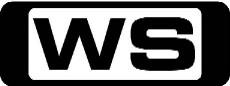 PGZambiaBarry and Tara leave London to start a Safari lodge in Zambia, but adapting to the culture proves hard on them and their relationship. 1:00AMMad About You (R) 'CC'PGWhen I'm Sixty-FourPaul and Jamie's super has a crush on a tenant, which results in him staying with Paul and Jamie. Starring HELEN HUNT.1:30AMWho's The Boss? (R) 'CC'PGAngela Gets Fired - Part 2Uncertainty fills the Bower-Micelli household. Starring TONY DANZA.2:00AMHome ShoppingGShopping program. 3:30AMRoom For Improvement (R) 'CC'GA go-getting grandma helps the team transform her daughter's daggy bedroom into a stunning retreat packed with goodies. 4:00AMShortland Street (R)PG(A)A fast-paced medical drama that centres around the lives and loves of the staff and their patients. 4:30AMCoronation Street (R)    PGThe story of everyday life in a small, tightly knit community in England. 5:00AMDesigning Women (R)PGThe Woman Who Came To SugarbakersAn old schoolmistress of Julia's comes to live with her. Starring DIXIE CARTER, ANNIE POTTS, JAN HOOKS and ALICE GHOSTLY.5:30AMHome ShoppingGHome Shopping 6:30AMHannah Montana (R) 'CC'**DOUBLE EPISODE**GYou Gotta' Lose This Job / Welcome to The BungleOliver is upset when he doesn't make the band he's auditioned for, and to make matters worse, Hannah lands a role in an upcoming movie. Starring MILEY CYRUS, EMILY OSMENT, JASON EARLES, MITCHEL MUSSO, BILLY RAY CYRUS and LISA ARCH.7:30AMWizards Of Waverly Place (R) 'CC'**DOUBLE EPISODE**GTaxi Dance / Baby CupidAlex tries to save the taxi that she was born in. Meanwhile, Justin sets out to find his birthplace. Starring SELENA GOMEZ, DAVID HENRIE, JAKE T AUSTIN, JENNIFER STONE and DAVID DELUISE.8:30AMThe Fairies (R) 'CC'GWizzy Loses His Stars / I'm Fairy SorryAn enchanting, magical fantasy comes to life as the Fairies explore Fairyland through play and adventure. 9:00AMHome and Away - The Early Years (R) 'CC'GBobby's agitation is cause for concern. What is her secret?  Ailsa does all she can to dissuade Emma from leaving school.  Starring SHARYN HODGSON, ADAM WILLITS and KATE RITCHIE.9:30AMSons And Daughters (R) 'CC' **NEW TIME**GGordon is torn as he goes through with a scheme to keep Barbara. 10:00AMCoronation Street    PGThe story of everyday life in a small, tightly knit community in England. 10:30AMShortland Street **NEW TIME**PG(A)A fast-paced medical drama that centres around the lives and loves of the staff and their patients. 11:00AMDesigning Women (R)PGThe Lying GameWhen Carlene discovers she is dating a man who is a cross-dresser, she spends the day in male drag to understand what it's like. Starring DIXIE CARTER, ANNIE POTTS, JAN HOOKS and JUDITH IVEY.11:30AMBeautiful Homes And Great Estates**FINAL**GUmeo EstateLocated in California near celebrities like Tom Hanks and Steven Spielberg, this striking multi-level mansion features cutting edge designs, eco-friendly building materials, and unbelievable views. 12:00PMPrivate Practice (R) 'CC'M(A)Second ChancesAddison's brother, Archer, moves to LA to begin work at Pacific Wellcare, causing problems for both her and Naomi. Starring KATE WALSH, TIM DALY, AUDRA MCDONALD, PAUL ADELSTEIN, KADEE STRICKLAND, CHRIS LOWELL and DIANA VENORA.1:00PMParenthood (R) 'CC'PGNo Good DeedKristina babysits Noel, but not without consequences. Julia commits to a play date for Sydney that threatens her friendships. Starring PETER KRAUSE, LAUREN GRAHAM and CRAIG T NELSON2:00PM7TWO Mid Arvo Movie (R) (1966)PG(A)Life At The TopWith his marriage to the boss' daughter on the rocks, Joe finds himself embroiled in an affair with a London anchor woman. Starring JEAN SIMMONS, DONALD WOLFIT and ROBERT MORLEY.4:30PMMurphy Brown (R) 'CC'PGAnything But CuredFrank is traumatized when his therapist tell him that he no longer needs psychological counselling. Murphy finally finds a good secretary. Starring CANDICE BERGEN, PAT CORLEY, FAITH FORD and CHARLES KIMBROUGH.5:00PMMad About You (R) 'CC'PGLegacyWhile working on a 'boring' film, Paul is upset over not being given his father's store. Starring HELEN HUNT and PAUL REISER.5:30PMWho's The Boss? (R) 'CC'PGDaddy's Little Montague GirlWhen Samantha decides to apply to a boarding school, and Angela, being an alumna of the school, backs up the effort, Tony becomes a dispossessed father. Starring TONY DANZA and JUDITH LIGHT.6:00PMBargain HuntGBuilth WellsTwo teams challenge each other scouring an antiques fair for items to sell at auction. Which team will make the largest profit? 7:00PMDad's ArmyGThe Honourable ManA relation of Sergeant Wilson dies, putting him on the outer fringes of the aristocracy, much to the annoyance of Captain Mainwaring. Starring ARTHUR LOWE, JOHN LEMESURIER, CLIVE DUNN, IAN LAVENDER, JOHN LAURIE and ARNOLD RIDLEY.7:30PMThe Royal (R) 'CC'PGThinking Too HardDr Goodwin deals with a bizarre family dispute, when a local impresario is admitted. Is he being poisoned, and if so, by whom? Meanwhile, Lizzie finds an admirer, but Ken's not convinced his intentions are honourable, and Dr Ormerod's back to his old self, or is he? Starring MICHELLE HARDWICK, ZOIE KENNEDY, WENDY CRAIG, ROBERT CAVANAH, ROBERT DAWS, AMY ROBBINS, MICHAEL STARKE, PAUL FOX, SCOTT TAYLOR and LINDA ARMSTRONG.8:30PMA Touch Of Frost (R) 'CC'PG(A)Private Lives    Frost is slumped in front of the TV, picking at half-eaten takeaway, when he is summoned to an attempted armed-robbery at a local brewery. The investigation soon throws up Leo Armfield as a suspect - an old adversary of Frost's whose last arrest resulted in the police being reprimanded. Now, Frost can barely conceal his delight at the chance for the police to get their own back, but he is advised to proceed with caution.  Starring DAVID JASON, BRUCE ALEXANDER, CAROLINE HARKER, JOHN LYONS, BILL STEWART, ARTHUR WHITE, JAMES MCKENNA, DAVID BLAIR and JEROME WILLIS.10:50PMOpen All Hours (R)PGA wedding invitation arrives, and Arkwright invites Nurse Gladys, but there is a minor disaster on the way to the church.  Starring RONNIE BARKER, DAVID JASON, LYNDA BARON, MAGGIE OLLERENSHAW and EMRYS JAMES.11:30PMThe Bill (R) 'CC'MJudgement DayRawton is on edge after receiving an ill-conceived parcel from an old villain she put away in her SO10 days. After conducting a raid on a local warehouse manager, she is shocked when he reveals that he has kidnapped her for the sole purpose of handing her over to the man she once betrayed whilst undercover.  Starring JOY BROOK, SIMON ROUSE, JEFF STEWART, TONY O' CALLAGHAN, GREGORY DONALDSON, BILLY MURRAY and MARK WINGNETT.12:30AMMad About You (R) 'CC'PGLegacyWhile working on a 'boring' film, Paul is upset over not being given his father's store. Starring HELEN HUNT, PAUL REISER, JOHN PANKOW, LEILA KENZLE and ANN RAMSEY.1:00AMWho's The Boss? (R) 'CC'PGDaddy's Little Montague GirlSamantha applies to a boarding school. Starring TONY DANZA.1:30AM7TWO Late Movie (R) (B&W) (1933)GSon Of KongIn the sequel to the classic 'King Kong', an adventurer and a girl return to the island where the mighty King Kong was captured seeking a long-lost treasure.  Starring HELEN MACK, ROBERT ARMSTRONG, VICTOR WONG, FRANK REICHER and LEE KOHLMAR.3:00AMLeyland Brothers World (R)GStudy the possibly extinct Tasmanian Tiger, visit a Lavender farm and see how traditional cheese is made among other local wonders. 4:00AMShortland Street (R)PG(A)A fast-paced medical drama that centres around the lives and loves of the staff and their patients. 4:30AMCoronation Street (R)    PGThe story of everyday life in a small, tightly knit community in England. 5:00AMDesigning Women (R)PGThe Lying GameCarlene dates a cross-dressing man. Starring ANNIE POTTS.5:30AMHome ShoppingGHome Shopping 6:30AMHannah Montana (R) 'CC'**DOUBLE EPISODE**GPapa's Got A Brand New Friend / Cheat ItHannah and her dancers are desperate to find a replacement for their usual choreographer, Tina, after she injures herself. Starring MILEY CYRUS, EMILY OSMENT, JASON EARLES, MITCHEL MUSSO, BILLY RAY CYRUS, NANCY O'DELL and MARK HAPKA.7:30AMWizards Of Waverly Place (R) 'CC'**DOUBLE EPISODE**GMake It Happen / Fairy TaleJerry advises the Russo kids to select a profession to fall back on in the event they don't become wizards. Starring SELENA GOMEZ, DAVID HENRIE, JAKE T AUSTIN, JENNIFER STONE, MARIA CANALS and DAVID DELUISE.8:30AMThe Fairies (R) 'CC'GHarmony Drops A Stitch / Wizzy's Wonky MagicAn enchanting, magical fantasy comes to life as the Fairies explore Fairyland through play and adventure. 9:00AMHome and Away - The Early Years (R) 'CC'GAdam destroys Marilyn's English essay.  Who is the father of Bobby's child? Starring EMILY SYMONS and CRAIG MCLACHLAN.9:30AMSons And Daughters (R) 'CC' **NEW TIME**GA new arrival at David's is planning trouble for Leigh. 10:00AMCoronation Street    PGThe story of everyday life in a small, tightly knit community in England. 10:30AMShortland Street **NEW TIME**PG(A)A fast-paced medical drama that centres around the lives and loves of the staff and their patients. 11:00AMDesigning Women (R)**DOUBLE EPISODE** **FINAL**PGGone With The Whim Sugarbaker's takes an unpleasant job to save the firm from bankruptcy. Starring DIXIE CARTER, ANNIE POTTS, JAN HOOKS, JUDITH IVEY, MESHACH TAYLOR and ALICE GHOSTLY.12:00PMPrivate Practice (R) 'CC'MAcceptanceAddison calls Derek for help when Archer suffers a series of unexplainable seizures and he is then transferred to Seattle Grace. Starring KATE WALSH, TIM DALY, AUDRA MCDONALD, PAUL ADELSTEIN, KADEE STRICKLAND and CHRIS LOWELL.1:00PMParenthood (R) 'CC'PGI'm Cooler Than You ThinkAmber starts spending a lot of time with her new friend Kelsey, which makes Sarah jealous. Then, Julia pushes Joel for another baby. Starring PETER KRAUSE, LAUREN GRAHAM, CRAIG T NELSON, DAX SHEPARD, MONICA POTTER and ERIKA CHRISTENSEN.2:00PM7TWO Mid Arvo Movie (R) (1953)PGSabre JetA reporter covering the lives of Air Force wives during the Korean War runs into her estranged husband an Air Force colonel. Starring ROBERT STACK, COLEEN GRAY, RICHARD ARLEN, JULIE BISHOP, LEON AMES and AMANDA BLAKE.4:00PMDoctor In Charge (R)PGBlackmailWhen Professor Loftus discovers Dick has borrowed money from the bar’s funds, some polite blackmail follows. Starring ROBIN NEDWELL, MARTIN SHORE, GEOFFREY DAVIES and ERNEST CLARK.4:30PMMurphy Brown (R) 'CC'PGThe Tip Of The SilverbergWhen Murphy insists on taking Miles shopping for new clothes, she sees more of Miles' anatomy than she ever expected. Starring CANDICE BERGEN, PAT CORLEY, FAITH FORD, CHARLES KIMBROUGH, ROBERT PASTORELLI and GRANT SHAUD.5:00PMMad About You (R) 'CC'PGPandora's BoxTrouble arises when Jamie decides to steal a cable TV hook-up without telling Paul. Starring HELEN HUNT and PAUL REISER.5:30PMWho's The Boss? (R) 'CC'PGMona's LimoWhen Mona starts her own limousine rental service, it sets the wheels in motion for new business for Angela's ad agency. Starring TONY DANZA, JUDITH LIGHT, ALYSSA MILANO and DANNY PINTAURO.6:00PMBargain HuntGGrimsthorpeTwo teams challenge each other scouring an antiques fair for items to sell at auction. Which team will make the largest profit? 7:00PMDad's ArmyGThings That Go Bump In The NightJones' van, carrying the platoon, breaks down outside an apparently deserted house where Captain Mainwaring decides they should spend the night. Starring ARTHUR LOWE, JOHN LEMESURIER, CLIVE DUNN, IAN LAVENDER, JOHN LAURIE and ARNOLD RIDLEY.7:30PMSeaChange (R) 'CC'PGMy Own SweetheartLaura invites Dan on a proper date, and is furious when he gets himself sentenced to jail for outstanding fines instead. Karen's parents arrive in town but, to her surprise, they are no longer the uptight citizens they once were, but fun-loving nomads, and she isn't sure how to process it. Harold Fitzwalter determines to beat the drink and win Meredith, the woman he loves, by having himself locked up. Starring BRUCE ALEXANDER, SIGRID THORNTON, JOHN HOWARD, CASSANDRA MAGRATH, KANE MCNAY, KERRY ARMSTRONG, WILLIAM MCINNES, DAVID WENHAM, PAUL ENGLISH and JILL FORSTER.8:40PMEscape To The Country**DOUBLE EPISODE** **NEW EPISODE** (R)GSuffolk / NorthamptonshireDenise Nurse visits Suffolk to help a couple from Essex who are looking to downsize and find an idyllic home in the country. They have a passion for antiques and collectibles, and want a character home with a large kitchen and a garden big enough for their dog to run around in. Then, Jules Hudson visits Northamptonshire to help a couple from Leamington Spa find an idyllic country home.10:40PM7TWO Movie (R) (1998)M(V,L)Desperate MeasuresA San Francisco police officer, Frank Connor is in a frantic search for a compatible bone marrow donor for his gravely ill son. When he finds one, however, there is one catch: he is a convicted murderer. When the murderer sees a trip to the hospital as the perfect opportunity to obtain freedom, Connor is sent on a mission to pursue and ironically protect him if his son has any hopes of surviving. Starring MICHAEL KEATON, ANDY GARCIA, BRIAN COX, MARCIA GAY HARDEN, ERIK KING and EFRAIN FIGUEROA.12:50AMMad About You (R) 'CC'PGPandora's BoxTrouble arises when Jamie decides to steal a cable TV hook-up without telling Paul. Starring HELEN HUNT, PAUL REISER, JOHN PANKOW, LEILA KENZLE and ANN RAMSEY.1:20AM7TWO Late Movie (R) (1953)PGSabre JetA reporter covering the lives of Air Force wives during the Korean War runs into her estranged husband an Air Force colonel. Starring ROBERT STACK, COLEEN GRAY, RICHARD ARLEN, JULIE BISHOP, LEON AMES and AMANDA BLAKE.3:30AMShortland Street (R)PG(A)A fast-paced medical drama that centres around the lives and loves of the staff and their patients. 4:00AMCoronation Street (R)    PGThe story of everyday life in a small, tightly knit community in England. 4:30AMDesigning Women (R)**DOUBLE EPISODE** **FINAL**PGGone With The Whim Sugarbaker's takes an unpleasant job to save the firm from bankruptcy. Starring DIXIE CARTER, ANNIE POTTS, JAN HOOKS, JUDITH IVEY, MESHACH TAYLOR and ALICE GHOSTLY.5:30AMHome ShoppingGHome Shopping 6:30AMHandy Manny (R) **DOUBLE EPISODE**GManny To The Rescue / Handy Hut / Valentine's Day / Mr Lopart Moves InJoin Handy Manny, who with the help of his amazing set of talking tools is the town's expert when it comes to repairs. 7:30AMStitch! (R)GStitch And The StitchesWhen Stitch lands on a remote island, he must perform several good deeds in order to activate the Spiritual Stone that will gain him great power. 8:00AMHome ShoppingGShopping program. 9:00AMBetter Homes and Gardens Catch-up 'CC' (R)GLive the good life - for less! Secrets to building an amazing home for $85,000. Fast Ed's super saver steak with seeded mustard sauce, plus Karen Martini goes Mexican at Melbourne's Food and Wine Festival. 10:30AMThe Great Outdoors (R) 'CC'GThe best family holiday ideas, including the budget park with something for kids of all ages. See Victoria's Great Ocean Road without using a drop of petrol. 11:30AMQueensland Weekender (R)GDean Miller and his team cover the length and breadth of Queensland with great suggestions for weekends, short breaks and holidays. 12:00PMGreat South East (R)    GExplore leisure and recreation in South East Queensland. 12:30PMCreek To Coast (R)GQueensland's ultimate outdoor adventure show, featuring the very latest in camping, cruising, fishing and four-wheel-driving. Hosted by SCOTT HILLIER. 1:00PMSydney Weekender (R)GMike Whitney has your weekend covered with food, accommodation, travel and entertainment in and around Sydney. 1:30PMWeekend KitchenGGrape ExpectationsBite SizedThe Green Gourmet4 Burners And A GrillKylie Kwong: My ChinaWine writer Tim Atkins travels to a range of well-known eateries and discusses wine choices for different meals. A wide range of bite-sized foods. Chef Paul Gayler presents the perfect guide to healthy eating by using only the most healthy, wholesome produce. Learn how to make quick and easy meals by using only a hob and a grill. Kylie Kwong heads to the land of bone chilling winds and harsh winters. She pays homage to the greatest Chinese chef in history - Confucius, wondering if she will ever taste any of his recipes. 3:45PM7TWO Travel Weekend**FINAL**GJourney Of A LifetimeDiscover Kenya and the Victoria Falls, then travel eastward to the magical lands of Asia. Explore the Himalayan kingdom of Bhutan in time to enjoy the vibrant Buddhist festival of Tsechu and, finally, reach the Forbidden City of China. 5:00PM7TWO Travel Weekend (R)PGAround The World In 80 TradesThe Asia leg of Conor's journey starts in Delhi where he has an audacious plan to sell 4000 bottles of South African chilli sauce to the Indians. Conor then thinks he can make a handsome profit buying horses in the former Soviet republic of Kyrgyzstan but he'd reckoned without the cut- throat dealers at market. Bruised but not defeated, he crosses the border into China where he invests in a lump of jade and tries to sell his shipment of South African red wine to the newly enriched middle classes in Shanghai. Hosted by CONOR WOODMAN.6:00PMOn The Buses (R)PGFamily FluWhen Mum and Olive go down with flu, Stan does the shopping and Arthur looks after the housework, becoming in the process a houseproud, nagging kitchenmaid. Starring REG VARNEY, ANNA KAREN, MICHAEL ROBBINS, BOB GRANT and STEPHEN LEWIS.6:30PMDown To EarthPG(V)Wild LifeWith Brian away on an organics course, Faith and Addy are left to deal with the second batch of children - and they seem even more difficult than the first. Faith, rushed off her feet and missing Brian's support, panics when the children go missing for a few hours, apparently on an adventure to try and find a mythical cat. Starring PAULINE QUIRKE, WARREN CLARKE, TOBY ROSS BRYANT, ELLIE BEAVEN, ALEXANDRA STONE, WILLIAM BATEMAN, EDWARD BERTRUM, PAUL BLAKE, NEIL BOORMAN, ELLIE CONRAD-LEIGH, CAROLINE HAYES and PAT KEEN.7:30PMHeartbeat (R) 'CC'PGNo Hard FeelingsCrane and Merton have their hands full when a sniper strikes during a clay-pigeon shoot, and Bellamy's fiery temper only serves to make matters worse. Vernon decides to venture into the bed -and-breakfast market - but his cooking skills leave a lot to be desired. Starring DUNCAN BELL, PETER BENSON, CLARE CALBRAITH, JASON DURR, DEREK FOWLDS, GEOFFREY HUGHES, MARK JORDON, DAVID LONSDALE, TRICIA PENROSE, WILLIAM SIMONS, SARAH TANSLEY and JAMES CARLTON.8:30PMTaggart 'CC' (R)M(V,S)Death BenefitsThe wife of a police sergeant is brutally murdered. During a search of their house, a list of names is found. It appears that the people on the list are rapidly meeting with a series of accidents, yet there is no connection between them, except that they are on a list. Taggart is facing a race against time to find the connection. Starring MARK MCMANUS, JAMES MACPHERSON, ROBERT ROBERTSON, IAIN ANDERS, HARRIET BUCHAN and BLYTHE DUFF.11:30PMBlack Sheep Squadron (R)PGPresumed DeadA captured Navy airman is replanted with Pappy and his team, after being brainwashed to destroy the Marine leaders. Starring ROBERT CONDRAD, SIMON OAKLAND, JOHN LARROQUETTE, JAMES WHITMORE JNR, ROBERT GINTY, W K  STRATTON, JEFF MACKAY, DANA ELCAR, JOEY ARESCO and KENT MCCORD.12:30AMRome 'CC'MPassoverCaeser has been murdered. His last will and testament is read and Octavian is named as his sole heir to the Roman Republic. Meanwhile, Vorenus is grieving in a state of madness at the death of Niobe, but Pullo comes to his aid. But Vorenus issues a curse which leads to further tragedy. Starring KEVIN MCKIDD, KENNETH CRANHAM, TOBIAS MENZIES, MAX PIRKIS, KARL JOHNSON, ZULEIKHA ROBINSON, ALEX WYNDHAM, NIGEL LINDSAY, RAY STEVENSON, CIARAN HINDS and JAMES PUREFOY.1:30AM7TWO Late Movie (R) (B&W) (1944)PG(V)Action In ArabiaA newsman investigating his friend’s murder uncovers a Nazi plot to turn the Arabs against the Allies. Starring GEORGE SANDERS, VIRGINIA BRUCE, GENE LOCKHART, MICHAEL ANSARA, ROBERT ARMSTRONG and H B WARNER.3:00AMLeyland Brothers World (R)GMike and Mal travel to Katherine Gorge in a dinghy, then show us footage of Cyclone Tracy and how Darwin looks today. 4:00AMJourney Of A Lifetime (R)GAfrica to AsiaDiscover Kenya and the Victoria Falls, and then travel eastward to the magical lands of Asia. Explore the Himalayan kingdom of Bhutan in time to enjoy the vibrant Buddhist festival of Tsechu and, finally, reach the Forbidden City of China. 5:00AMAround The World In 80 Trades (R)PGThe Asia leg of Conor's journey starts in Delhi where he has an audacious plan to sell 4000 bottles of South African chilli sauce to the Indians. Hosted by CONOR WOODMAN.